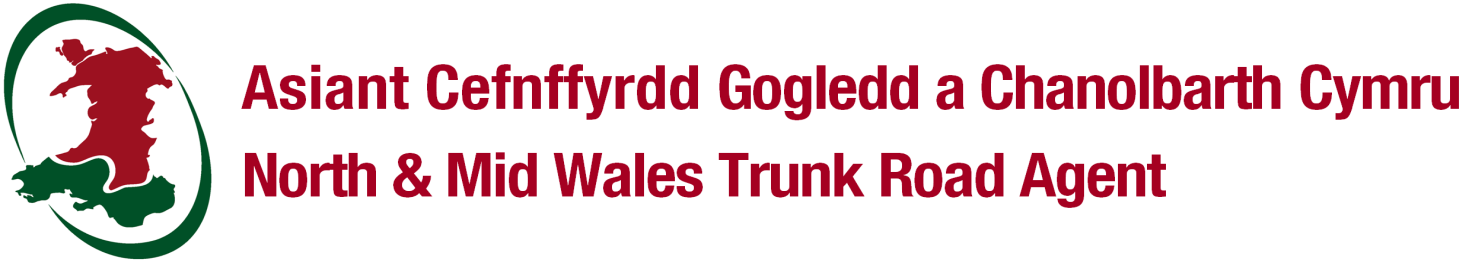 APPLICATION TO USE PORTABLE TRAFFIC SIGNALS ON THE HIGHWAYTHE TRAFFIC SIGNS REGULATIONS AND GENERAL DIRECTIONS 2016, NO. 362NEW ROADS AND STREET WORKS ACT 1991Details to be completed in capital letters and black ink.Please read the guidance notes overleaf.Also:  All multiphase applications MUST include a plan showing the position of traffic light heads and timing of lights.Application details (tick as appropriate)                        Details of Traffic Management CompanyApplicant detailsPeriod of works (tick as appropriate)Location and detail of worksHours of operation (tick as appropriate)DeclarationI/We herby certify that the portable traffic signal used will be of a type which is currently approved by the Department of Transport and Welsh Government.FOR NORTH AND MID WALES TRUNK ROAD AGENT ONLY Site approval – The Traffic Signs Regulations and General Directions 2016The North and Mid Wales Trunk Road Agent for the road(s) where the sites specified above are located (N.B. for Trunk Roads please refer to Notes for Guidance Item 3)Approves for the purposes of Part 6, Schedule 14 and Direction 6 of the Traffic Signs Regulations and General Directions 2016 the erection; andUse at or within 2 meters of each of the sites indicated by a  …………………. symbol on the attached plan(s) marked with the reference number(s) …………………. of the portable light signals of a type prescribed in the said Regulations.Requires that it shall be a condition of the approval contained in paragraph 1 above that the erection and use on or near the said road(s) at each of the sites indicated above shall continue only for so long as is necessary to complete the works which necessitated the use of the signals;The approval is given subject to the Special Conditions attached.NOTES FOR GUIDANCEAs required by The Traffic Signs Regulations and General Directions 2016 No. 362, and the New Roads and Street Works Act 1991, the North and Mid Wales Trunk Road Agent shall give written permission whenever Portable Traffic Signal Control is to be used on the Trunk Road.Where Portable Traffic Signal Control is to be used at a site which contains a junction, it is a statutory requirement for the Trunk Road Agent to provide a written permission which shall include express site approval for their operation prior to commencement of use.Applications for the use of multiphase portable traffic signals on Trunk Roads must be approved and authorised by the Welsh Government.For authorisation of multiphase signals on Trunk Roads, a minimum of one month should be allowed for processing.Where the location contains a junction, the application must be accompanied by a  copy of a plan showing the positions of the signal heads, together with details of the proposed timings.For authorisation of traffic lights or multiphase signals on County Roads, please contact the local Highway Authority. The provision, operation and maintenance of all signals, lights, guards and fencing for the safety and protection of street and road works, workers and members of the public will be in accordance with the Traffic Signs Manual, Chapter 8, Safety at Street Works and Road Works, A Code of Practice, appropriate technical directives and advice notes issued by the Highway Authority, Department of Transport and The Welsh Government.All applications and notifications for the use of Portable Traffic Signals must be e-mailed or posted to the North and Mid Wales Trunk Road Agent  (details below)In emergency or urgent situations (as defined in the New Roads and Street Works Act 1991), permission may be given orally by contacting the North and Mid Wales Trunk Road Agent and confirmed in writing as soon as reasonably practicable thereafter. Application forms must be sent to the North and Mid Wales Trunk Road Agent by e-mail or as part of the NRSWA Notice sent by Electronic Transfer of Notices (EToN). NOTE: The North and Mid Wales Trunk Road Agent does not accept liability for any inconvenience, loss or costs incurred as a result of the applications being processed late due to lack of information submitted by the applicant.GDPR Privacy NoticeYour personal informationThe North & Mid Wales Trunk Road Agent (NMWTRA) operate as Agent on behalf of the Welsh Government (WG) for the trunk road network in North & Mid Wales. As agent, NMWTRA will assume the role of “Data Processor” on behalf of WG who are the “Data Controller”. WG as Data Controller will be responsible for your personal information.Why we need your informationThe WG will use your information as followed:- Justification for using your Information The WG collects and uses your personal information because it has a legal duty or right to do so; or to perform a public interest task; or because you have given your consent. The legal term for this is called the legal basis of processing.In this instance, the WG is using your personal information because it is undertaking a task in the public interest.The WG will not use your information for automated decision making or profiling.How your data will be Shared & How long will the data be retainedYour data may be shared with the following organisations and the data will be retained as detailed below.The WG will not transfer your personal information to another country.Your rights  You have legal rights, and it is important that you know what they are.You have the right to obtain a copy of your personal data. You will be provided with copies of your personal data within the statutory period of one month (or if providing your personal data is a complex matter, this will be done as soon as is reasonable within 3 months). Your personal data will be provided to you free of charge, however, if your request is deemed manifestly unfounded or excessive, a reasonable fee will be charged. You ask to obtain your personal data by contacting the WG Data Protection Officer.You have the right to have information about you corrected. You have the right to ask that your personal data is rectified if it is incorrect or incomplete. This will be done within 1 month, or if your request is complex, within 3 months.  The right to have personal data erased in specific circumstances:Where the personal data is no longer necessary in relation to the purpose for which it was originally collected/processed;If you withdraw your consent; When you object to the WG processing and there is no overriding legitimate interest for continuing the processing;If the personal data was unlawfully processed;When the personal data has to be erased in order to comply with a legal obligation; orWhen the personal data is processed in relation to the offer of information society services to a child, e.g. an app developed specifically for children.The right to restrict processing.  Where it is claimed that data is inaccurate or the right to erasure has been exercised you can require the WG to restrict processing until verification checks have been completed.The right to data portability. Under certain circumstances, you have the right to obtain and reuse your personal data across different circumstances.  The right to object.  In addition to the right to object to your information being used for direct marketing, you have the right to object to processing based on the performance of a task in the public interest/exercise of official authority (including profiling), and processing for purposes of scientific/historical research and statistics.The right to withdraw your consent at any time if consent has been relied upon originally. Rights in relation to automated decision making. You have the right not to be subject to decisions based solely on automated processing, including profiling, which produces legal effects on you or affects you in a significant way.Data Protection Officer: The email address for the WG Data Protection Officer is DataProtectionOfficer@gov.wales If you wish to complain about the way that the WG has used your personal data contact the Data Protection Officer.If you are not satisfied with their response you also have the right to contact the Information Commissioner:https://ico.org.uk/concerns.Information Commissioner’s OfficeWycliffe HouseWater LaneWilmslowCheshireSK9 5AFTelephone: 01625 545 745 or 0303 123 1113Your Ref.Agent Ref. Application for multiphase signal controlNotification for two way signal controlNameContact Details**Emergency Out of Hours Contact Details Must be Provided. (Mr/Mrs/Miss/other)Full NameOn behalf of (company)AddressPost CodeE-mailTelephone No.Mobile no.Out of hours Tel No.Emergency works (urgent / 2 hours)Planned works (note number of days below)Start dateFinish dateNumber of daysAddressRoad Number/USRNGrid ReferenceBrief description of worksIs site on a junction?Y / NTraffic sensitive situation?Y* / N    *If yes, please refer to Highway AuthorityMultiphase timingsPlan attachedY / NResidual road widthsNo. of signal headsWorking day operation (07:30 -16:30)24 hours operationSignatureDateSignature on behalf of the 
Trunk Road AgentDateData CollectedWhy we need your information?Streetworks ApplicationTo process your streetworks applications we shall record personal data.Data CollectedWho we will share your data with?Retention PeriodStreetworks Application- Trunk Road Agents15 years